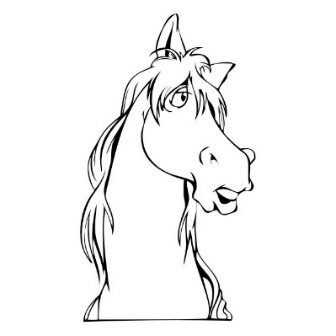 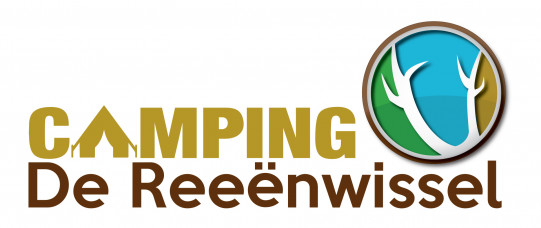 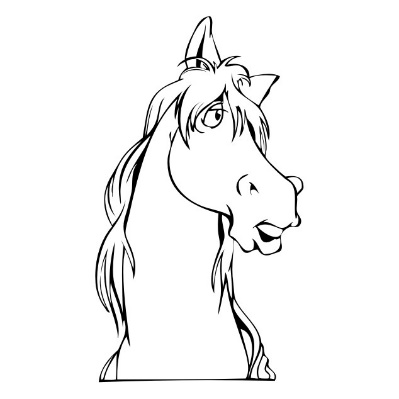 Algemene informatieKeuzes deelnemer: * Wegstrepen wat niet jouw keuze is. Speel-uw-Spel 13 mei 2018 te Hoogersmilde.Datum							Plaats Naam deelnemer					Handtekening deelnemer Handtekening ouder/verzorger/voogd (bij deelnemers < 18 jaar): Speel-uw-Spel 13 mei 2018 te Hoogersmilde.Uitleg evenementSpeel-uw-spel is een 1-daagse wedstrijd voor individuele ruiters. In de omheinde buitenbak staan verschillende onderdelen opgesteld. Bij elk onderdeel zijn punten te halen.Samen met je paard krijg je een bepaalde tijd om de punten te verzamelen. Jij kiest welke onderdelen en in welke volgorde je wilt gaan rijden. Je mag de verschillende onderdelen max.2x doen binnen de toegestane tijd.  Het is tevens toegestaan om (eventueel deels) het paard aan de hand te leiden. De onderdelen bestaan o.a. uit een labyrint, smalle doorgang,  water overbrengen, vlaggen, over een zeiltje stappen e.d. Tevens is er ook een onderdeel met een geluksfactor b.v. dobbelstenen gooien.Max. 20 deelnemers te verdelen in 2 groepen. Iedere groep rijdt 2 rondes ( direct na elkaar) en de beste 4 per groep gaan door naar de finale. Na de laatste groep wordt de finale gereden door de 8 finalisten over 1 ronde en is er voor iedere finalist een prijsje in de vorm van gebruiksvoorwerpen.Zaterdagmiddag 12 mei tussen 16.00 en 17.30 uur bieden wij, tegen betaling van een vergoeding ad. € 5,00 , de gelegenheid tot het oefenen van het parcours.Zaterdag en/of zondag kun je vooraf, tussentijds of aansluitend direct vanaf de locatie een mooie bosrit maken in het DFW. Zaterdag 17 juni is er nog een Speel-uw-Spel dag. Wanneer je aan beide dagen meedoet maak je kans om de winnaar te worden over beide dagen.DatumZondag 13-05-2018LocatieCamping De Reeënwissel, Bosweg 23, 9423 TA HoogersmildeOrganisatieCamping De Reeënwissel + Anja van der LindenCorrespondentieadresturbovanderlinden@gmail.comTelefoonAnja:06-20991366Sluitingsdatum inschrijvingVrijdag 11-05-2018 24-00uurInfo via FBhttps://www.facebook.com/SpeelUwSpel/ StarttijdenKeuze uit 2 groepen: 10.00 uur of  12.00 uurStartlijstGroepsindeling zal uiterlijk zaterdag bekend gemaakt worden.Websiteswww.reeenwissel.nl/camping-met-manege Gegevens deelnemer Gegevens deelnemer Gegevens deelnemer Gegevens deelnemer Naam deelnemerPostcodeStraatPlaatsMobiel nummer06-Leeftijd deelnemerE-mailadresNaam paardVoorkeur starttijd10.00 uur12.00 uurGeen voorkeurHuur zandpaddockJaNeeZaterdag oefenenJaNeeOok interesse voor 17 juniJaNeePrijslijstPrijslijstInschrijf-en startgeld 13 mei€ 15,00 Inschrijf-en startgeld 17 juni€ 15,00 Inschrijf-en startgeld 13 mei en 17 juni met dezelfde combinatie€ 27,50 Huur zandpaddock overdag 13 mei€   5,00 Huur zandpaddock overdag 17 juni€   5,00 Parcours oefenen op zaterdagmiddag 12 mei€   5,00Parcours oefenen op zaterdagmiddag 16 juni€   5,00Voor mogelijkheden overnachtingen en huur box/paddock zie website www.reeenwissel.nl/camping-met-manegeVoorwaarden en disclaimerDeelnemer verklaart, middels ondertekening van het inschrijfformulier, de risico’s van aanwezigheid bij en deelname aan dit evenement te accepteren. De organisator, noch de eigenaar van de accommodatie, kan derhalve aansprakelijk gesteld worden. Deelnemer verklaart bekend te zijn met het feit dat hij bij wet aansprakelijk blijft voor door deelnemer (of diens paard) veroorzaakte schade. Wij adviseren de eigen WA-verzekering op uitsluitingen te controleren.Deelnemers, begeleiders en vrijwilligers dienen alle aanwijzingen van de organisatie op te volgen.Iedereen die te paard deelneemt is verplicht een goedgekeurde (CE/EN 1384 of CE/VG1) veiligheidshelm, alsmede geschikte kleding en schoeisel te dragen. Ook dient het harnachement te bestaan uit een zadel incl. beugels en een hoofdstel (eventueel bitloos)of halster incl. teugels, mits deze voldoende veilig zijn, dit ter beoordeling van de organisator. Tevens dient het harnachement paardvriendelijk te zijn, dit ter beoordeling van de organisator.Door het insturen van het inschrijfformulier ontstaat de verplichting het inschrijf-  en startgeld, alsmede de eventuele reservering van een zandpaddock, te betalen voor 11 mei 2018 op rekeningnummer NL41RABO0324470525 t.n.v. A. v/d Linden te Appelscha. Indien niet voor deze datum wordt voldaan vervalt de inschrijving zonder herinnering.Reserveringen voor overnachtingen dienen betaald te worden aan Camping de Reeënwissel.Het inschrijfformulier moet vóór aanvang van het evenement ter plaatse ondertekend worden, waarmee de deelnemer aangeeft eveneens akkoord te gaan met de bepalingen in dit document.Ruiters jonger dan 18 jaar dienen een ondertekend inschrijfformulier te overhandigen; ouder (verzorger/voogd) verklaart met ondertekening dat hij/zij akkoord gaat met de deelname van zijn/haar kind aan dit evenement. 